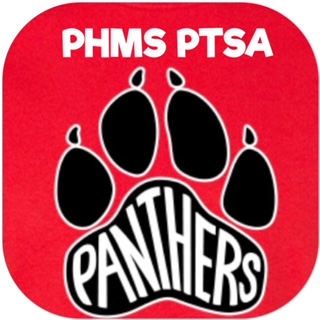 Perry Hall Middle School PTSA- General MeetingDecember 8, 2021Prepared by: Leslie Zink   Shellie @7:08 pmPledge of AllegianceExecutive Board Members:Shellie Holthaus 		Nancy FoltzFalon Addair Leslie Zink Kelly HobbsSee attached for Sign In Sheet AttendeesApproval of Nov Minutes 0 changes . Motion to approve- 1st Craig, 2nd Abby 
● Executive Board Member Introductions

Treasurer’s Report- Nancy.F
● First National Bank balance: $23,513.13Net balance after debits to be paid will be $14,334.30Principals Report – Mrs. PerryThank you PTSA for treats during American Ed weekHoliday Concerts will be recorded and link sent out for viewing Basketball games only parents and siblings are allowed to attendQuarter 2 interims go out 12/12/21Ravage Deli 8th grade night is 12/10/21Green School by Education foundation awarded 8th Grade $2,000 grantVirtual Town Hall – East Zone to be held 12/1321 from 6-7:30pm President’s Report – Shellie. H● Executive Board discussing how to divide newly raised PTSA funds. Some grade levels have requested donations for field trips, T-shirtsetc;
● Update on fundraising efforts to date and future plans with the amount we have raised so far. We have more events in the works to keep fundraising going. Happy with what we have done from Sep to Dec 2021.● Currently 64 staff memberships, 117 household, 4 business. Membership forms can be found on our website, Facebook and in our monthly newsletter.● Restaurant Night at Chick-fil-a is Dec 10th, Canellas in Jan, El Salto in Feb, Chick-Fil-A in March● We are looking for a Nominating Committee for 2022-23 Committees and Discussion on Topics Parents Q&A for PHMS Principal- 
During quarantine- can students get on virtually or watch a video tape of lesson?
Principal Perry- No unfortunately per BCPS schools are not allowed however students can get their work from their Schoology account. 

My daughter was out 3 days for covid and is having trouble getting make up work from some teachers.
Principal Perry- you need to ask for a teacher conference. 

My child has not seen announcements, homeroom teacher does not put it on. 
Principal Perry- Announcements are made on students individual devices - Trailer 10 is having issues with Wi-Fi and I will speak to the teacher. 

Can we do a PTSA sponsored spirit week before holiday break? 
Principal Perry- I believe there is already plans for that with grade leaders. 

Any update on New 6th Spanish teacher?
Principal Perry- Yes, new graduate from Towson University will be starting week before holiday break. She was recently an intern here with Ms. Kieff. 

Not getting notifications via email for 8th grade events. 
Principal Perry- Make sure your email is up to date in focus. Call front desk and they can help you. 

What are the standards for honor roll?
Principal Perry- All A’s, B’s and only 1 C. There is no county standard. Schools make their own. _____________________________________________________________________________________
Presentation from Councilman David Marks- 
Intro- Thank for having me. My daughter attends PHMS and is in 7th grade. I also attended PHMS. I know the challenges going on here and the overcrowding issues. 
How did we get here? 
●PHMS has been overcrowded for decades mainly due to development but also demographic changes. Many younger families are moving in as older people are moving out or dying. In 2020- PHMS was 114% over capacity
What is being done? 
●Lightening of housing development- Much of what is coming to the area now will be senior restricted housing. Gerst Rd Development will be low level housing. Possibly break ground 2024/2025. Beirman property will be Park land. 
●New Elementary school is currently under construction at Rossville and King Ave.
● Middle school currently under construction. 
*No plans for new PH area high school because the building is in good condition. Many other schools are actually more overcrowded and in worse condition.
●New Elementary school opening Summer of 2021 pulling from Joppaview, Redhouse, Perry Hall, Fullerton 
● Middle school opening King Ave in 2024- 1400 student capacity, Pulling from Golden Ring , PHMS and Middle River . Boundary committee usually Winter before opening. 
● Once new elementary and new middle schools are built there will be plans for new high school in works-  Idea is to create magnet school to help elevate Perry Hall High School. 
● Challenge is to build new schools and repair/upgrade old schools.● Transportation issue is due to shortage of bus drivers. Incentive packages being offered. Government money coming and needs to go to boosting income. 
Next meeting: General meeting Jan 12th at 7pm. Motion to adjourn was made at 8:20 pm by Shellie H. 
Motion 1st: Nancy  2nd: Leslie AuditNeed committee chair Dance/BingoStudent party/event off site – looking at renting out Skateland Half time skating, half time dance Possible FREE entry to students 
Need to confirm capacity, amount of food, budgetFundraising
PLANSGolf Tournament Fundraiser (Mr. Blinky chair) May 6 or 13th at Pine Ridge. Get business sponsorships. Min 72 people attendance to make a profit ,max 144. Potential profit- $2000 on golf. And with sponsorships possibly another $2000. Send one email with Save the date and Sign-up genius to feel out interest and get volunteers. 

Bag Bingo with Raffles, food, givewaysCraft Fair for spring fundraiser & Yard Sale TBD
HospitalityExec Board stocked the staff break room full of treats during American Ed week – Staff & Faculty very thankfulMembershipNed committee chair NewsletterCarrie B.  is desiging PTSA pages with important info, dates etc; for monthly school newsletterNominatingNeed committee chair Outreach/AdvocacyNeed committee chair PHHS LiaisonRecording Secretary of PHHS PTSA has volunteered  Restaurant NightsNeed Committee ChairScholarshipAzi Edris- has accepting the role of Chairperson.The PTSA will award $500-$1,000 to a PHMS graduate and former member of PTSA along with the “Humanitarian Scholarship” – The Palmer family has donated $500 in years past and it is awarded to a former student who completed multiple hours of volunteer workSubmission Deadline is by Spring BreakSpirit wearClosed for 2021Student RecognitionRED BAG PROGRAM- Teachers nominate students to reward excellence with gift bags- FALS students will assist with sorting and distributing. 72 Bags were given out in Nov. Nomination email has been sent to teachers and staff for Dec. Deadline is Friday 12/10 and Red Bags will be distributed before Holiday Break Volunteer CoordinatorNeed Committee Chair Website & Social MediaThank you to Chris Hagan for our Website maintenance.